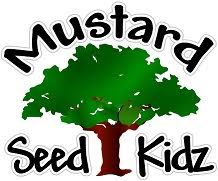 August 2022              Monday          Tuesday        Wednesday       Thursday            Friday1     Magic Show Big Idea Entertainment2MSK Talent Show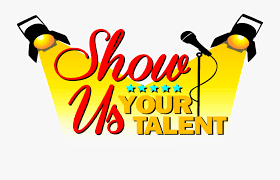 3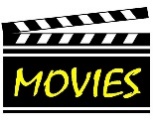 Leave @ TBA4Sebastian Park & Splash Pad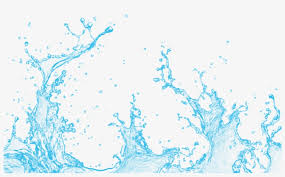 Leave @ 9:305    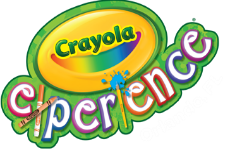 Leave @ 8:458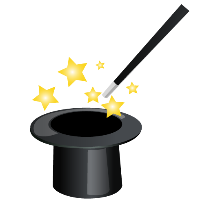 Pirate Dinner Show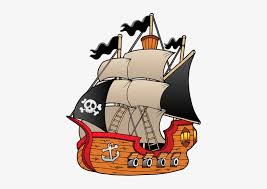 Leave @ 10:009Summer Bash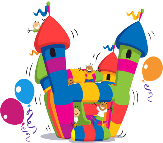 Stay @ MSK10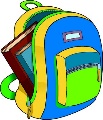 First Day of School